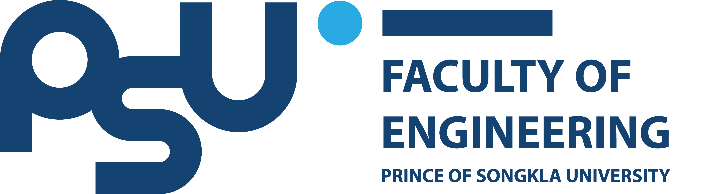 รายงานการฝึกงาน ภาคฤดูร้อน/........ชื่อสถานประกอบการ................................................................ฝึกงานระหว่างวันที่ ..................................................ชื่อ............................................................ รหัสนักศึกษา........................หลักสูตรวิศวกรรม…………………………… สาขาวิชา ........................................คณะวิศวกรรมศาสตร์  มหาวิทยาลัยสงขลานครินทร์สารบัญ          เรื่อง										หน้าบทที่ 1 บริบทของสถานประกอบการที่ฝึกงาน- ฝ่ายบริหาร หัวหน้าหน่วยงาน......................................................................................	   1- ลักษณะการบริหารงานของหน่วยงาน..........................................................................	 2- ลักษณะการทำงาน.......................................................................................................	 3- ความสำคัญของสถานประกอบการที่ไปฝึกงาน............................................................	 4บทที่ 2 การฝึกงาน- ความรู้ที่ได้นำไปใช้.......................................................................................................	 5- ลักษณะงานที่ฝึกงาน....................................................................................................	 6 - ผลที่ได้รับจากการฝึกงาน………………………………………………………………………………….	 7บทที่ 3 สิ่งที่ได้รับจากการฝึกงาน- ด้านการพัฒนาตนเอง...................................................................................................	 8- ด้านการปรับตัวเข้ากับสังคม........................................................................................	 9 - ด้านการทำงาน............................................................................................................	10 บทที่ 4 ปัญหาและอุปสรรคในการฝึกงาน- ปัญหาในการฝึกงาน.....................................................................................................	11- การแก้ไขปัญหาในการฝึกงาน......................................................................................	12 - ข้อเสนอแนะสำหรับการฝึกงานของรุ่นน้องต่อไป........................................................	13 บทที่ 5 ภาคผนวก- ภาพนักศึกษากับพี่เลี้ยง...............................................................................................	15 - ภาพกิจกรรมการทำงาน..............................................................................................	16 